Утверждаю Директор МБОУ «Алексеевская школа № 4»________Королева Т. Ю.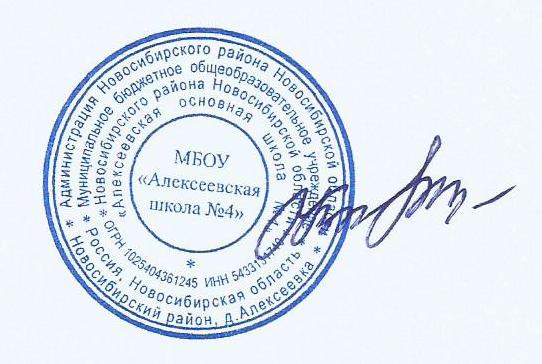 Меню(1-4кл)          На 29.03.2021 г.                                                                                                                                              Утверждаю Директор МБОУ «Алексеевская школа № 4»________Королева Т. Ю.Меню(1-4кл)          На 30.03.2021 г.Утверждаю Директор МБОУ «Алексеевская школа № 4»________Королева Т. Ю.Меню (1-4кл)На 31.04.2021г.Утверждаю Директор МБОУ «Алексеевская школа № 4»________Королева Т. Ю.Меню (1-4кл)          На 01.04.2021 г.Утверждаю Директор МБОУ «Алексеевская школа №4»________Королева Т. Ю.Меню(1-4кл) На 02.04.2021_ г.Утверждаю Директор МБОУ «Алексеевская школа № 4»________Королева Т. Ю.Меню (1-4кл)На ____________ г.Утверждаю Директор МБОУ «Алексеевская школа № 4»________Королева Т. Ю.Меню (1-4кл)На _____________ г.Утверждаю Директор МБОУ «Алексеевская школа № 4»________Королева Т. Ю.Меню(1-4кл)На _____________ г.Утверждаю Директор МБОУ «Алексеевская школа № 4»________Королева Т. Ю.Меню(1-4кл)На ____________ г.Утверждаю Директор МБОУ «Алексеевская школа № 4»________Королева Т. Ю.Меню(1-4кл)На ____________ г.№ рецептурыНазвание блюдаМасса, гБелки, гЖиры, гУглеводы, г.Калорийность, ккал.Цена,руб.Завтрак53-19з-2020Масло сливочное (порциями)100,108,300,1074,80654-1з-2020Сыр твердых сортов в нарезке307,008,900,00107,501454-21к-2020Каша жидкая молочная рисовая1805,306,5028,50193,7012,454-23гн-2020Кофейный напиток с молоком2003,903,5011,1091,109,7Пром.Хлеб пшеничный604,600,5029,50140,609,5Итого за Завтрак60020,927,769,2607,7Обед54-20з-2020Горошек зеленый601,700,103,5022,108,954-7с-2020Суп картофельный с макаронными изделиями2005,202,8018,50119,606,454-1г-2020Макароны отварные1505,305,5032,80202,006П/ФКотлеты Куриные10012,8010,008,40174,702854-14хн-2020Компот из смородины с медом2000,400,109,3039,608,1Пром.Хлеб пшеничный604,600,5029,50140,603Итого за Обед7703019102698,6Итого за день137050,967,6171,21306,3№ рецептурыНазвание блюдаМасса, гБелки, гЖиры, гУглеводы, г.Углеводы, г.Калорийность, ккал.Цена, рубЗавтрак53-19з-2020Масло сливочное (порциями)100,108,308,300,1074,80654-2о-2020Омлет с зеленым горошком18011,6013,7013,705,60192,6024,254-22гн-2020Какао с молоком сгущенным2003,503,403,4022,30133,409,5Пром.Хлеб пшеничный604,600,500,5029,50140,603Итого за Завтрак45019,825,925,957,5541,4Обед54-3з-2020Помидор в нарезке600,700,100,102,3012,8013,454-1с-2020Щи из свежей капусты со сметаной2004,606,106,105,7096,104,654-4г-2020Каша гречневая рассыпчатая1508,206,906,9035,90238,9020,254-9р-2020Рыба, запеченная в сметанном соусе (минтай)8015,1020,0020,004,30258,2040,254-5хн-2020Компот из яблок и вишни2000,200,100,1010,1042,508,8Пром.Хлеб пшеничный604,600,500,5029,50140,603Итого за Обед75033,4033,7033,7087,80789,10Итого за день120053,259,659,6145,31330,5№ рецептурыНазвание блюдаМасса, гБелки, гЖиры, гУглеводы, г.Калорийность, ккал.Цена, рубЗавтрак54-8к-2020Каша вязкая молочная пшенная с курагой1807,5010,0036,10264,60      14,354-4гн-2020Чай с молоком и сахаром2001,601,508,6053,504,15Пром.Повидло абрикосовое300,100,0019,2077,203,9Пром.Хлеб пшеничный604,600,5029,50140,603Итого за Завтрак47013,81293,4535,9Обед54-13з-2020Салат из свеклы отварной600,802,704,6045,702,654-8с-2020Суп картофельный с горохом2006,704,6016,30133,105,554-11м-2020Плов из отварной говядины20015,3015,4038,50354,4043,254-1хн-2020Компот из смеси сухофруктов2000,500,0019,8081,002,8Пром.Хлеб пшеничный604,600,5029,50140,603Итого за Обед72027,9023,20108,70754,80Итого за день119041,735,2202,11290,7№ рецептурыНазвание блюдаМасса, гБелки, гЖиры, гУглеводы, г.Калорийность, ккал.Цена, рубЗавтрак53-19з-2020Масло сливочное (порциями)100,108,300,1074,80654-1з-2020Сыр твердых сортов в нарезке307,008,900,00107,501454-2т-2020Запеканка из творога с морковью18016,8014,3032,70326,9031,954-23гн-2020Кофейный напиток с молоком2003,903,5011,1091,109,7Пром.Хлеб пшеничный604,600,5029,50140,603Итого за Завтрак48032,435,573,4740,9Обед54-5з-2020Салат из свежих помидоров и огурцов600,603,101,8037,5011,754-3с-2020Рассольник Ленинградский2004,706,2013,60129,408,854-9м-2020Жаркое по-домашнему20020,1019,3017,20322,9054,254-4хн-2020Компот из изюма2000,400,1018,3075,903,5Пром.Хлеб пшеничный604,600,5029,50140,603Итого за Обед72030,4029,2080,40706,30Итого за день120062,864,7153,81447,2№ рецептурыНазвание блюдаМасса, гБелки, гЖиры, гУглеводы, г.Калорийность, ккал.Цена, рубЗавтрак53-19з-2020Масло сливочное (порциями)100,108,300,1074,80654-21к-2020Каша жидкая молочная рисовая1804,705,8025,70174,3010,554-22гн-2020Какао с молоком сгущенным2003,503,4022,30133,409,5Пром.Хлеб пшеничный604,600,5029,50140,603Итого за Завтрак45012,91877,6523,1Обед54-16з-2020Винегрет с растительным маслом800,907,205,3089,506,754-12с-2020Суп с рыбными консервами (горбуша)2007,904,1012,40118,0018,254-4г-2020Каша гречневая рассыпчатая1508,206,9035,90238,9020,2П/ФТефтели "Натуральные"658,006,504,70109,1036,454-2хн-2020Компот из кураги2001,000,1015,6066,904,2Пром.Хлеб пшеничный604,600,5029,50140,603Итого за Обед75530,6025,30103,40763,00Итого за день120543,543,31811286,1№ рецептурыНазвание блюдаМасса, гБелки, гЖиры, гУглеводы, г.Калорийность, ккал.Цена, рубЗавтрак53-19з-2020Масло сливочное (порциями)100,108,300,1074,80654-1з-2020Сыр твердых сортов в нарезке307,008,900,00107,501454-3о-2020Омлет с морковью18013,3019,506,10253,1027,854-23гн-2020Кофейный напиток с молоком2003,903,5011,1091,109,7Пром.Хлеб пшеничный604,600,5029,50140,60Итого за Завтрак48028,940,746,8667,1Обед54-21з-2020Кукуруза сахарная601,200,206,1031,3013,754-2с-2020Борщ с капустой и картофелем со сметаной2004,706,1010,10114,307,754-6г-2020Рис отварной1503,605,4036,40208,707,754-9р-2020Рыба, запеченная в сметанном соусе (минтай)8015,1020,004,30258,2040,254-6хн-2020Компот из вишни2000,300,1010,2042,8011,3Пром.Хлеб пшеничный604,600,5029,50140,603Итого за Обед75029,3038,2096,30846,10Итого за день123058,278,9143,11513,2№ рецептурыНазвание блюдаМасса, гБелки, гЖиры, гУглеводы, г.Калорийность, ккал.Цена, рубЗавтрак54-2к-2020Каша вязкая молочная кукурузная1806,509,6039,50270,6013,654-22гн-2020Какао с молоком сгущенным2003,503,4022,30133,409,5Пром.Повидло абрикосовое300,100,0019,2077,203,9Пром.Хлеб пшеничный604,600,5029,50140,603Итого за Завтрак47014,713,5110,5621,8Обед54-2з-2020Огурец в нарезке600,500,101,508,5013,454-1с-2020Щи из свежей капусты со сметаной2004,606,105,7096,104,654-1г-2020Макароны отварные1505,305,5032,80202,00654-2м-2020Гуляш из говядины8013,6013,603,10189,0036,454-1хн-2020Компот из смеси сухофруктов2000,500,0019,8081,002,8Пром.Хлеб пшеничный604,600,5029,50140,603Итого за Обед75029,1025,8092,40717,20Итого за день122043,839,3202,91339№ рецептурыНазвание блюдаМасса, гБелки, гЖиры, гУглеводы, г.Калорийность, ккал.Цена, рубЗавтрак53-19з-2020Масло сливочное (порциями)100,108,300,1074,80654-2т-2020Запеканка из творога с морковью18016,8014,3032,70326,9031,954-3гн-2020Чай с лимоном и сахаром2000,200,106,6027,907,7Пром.Хлеб пшеничный604,600,5029,50140,603Итого за Завтрак45021,723,268,9570,2Обед54-14з-2020Салат из свеклы с курагой и изюмом601,103,2010,0073,404,354-7с-2020Суп картофельный с макаронными изделиями2005,202,8018,50119,606,454-4г-2020Каша гречневая рассыпчатая1508,206,9035,90238,9020,2П/ФКотлеты Куриные10012,8010,008,40174,702854-4хн-2020Компот из изюма2000,400,1018,3075,903,5Пром.Хлеб пшеничный604,600,5029,50140,603Итого за Обед77032,3023,50120,60823,10Итого за день12205446,7189,51393,3№ рецептурыНазвание блюдаМасса, гБелки, гЖиры, гУглеводы, г.Калорийность, ккал.Цена, рубЗавтрак53-19з-2020Масло сливочное (порциями)100,108,300,1074,80654-1з-2020Сыр твердых сортов в нарезке307,008,900,00107,501454-13к-2020Каша вязкая молочная пшеничная1807,309,7034,60255,1014,354-22гн-2020Какао с молоком сгущенным2003,503,4022,30133,409,5Пром.Хлеб пшеничный604,600,5029,50140,603Итого за Завтрак48022,530,886,5711,4Обед54-22з-2020Маринад овощной со свеклой600,805,305,1071,703,254-10с-2020Суп крестьянский с крупой (крупа перловая)2005,106,2010,80119,406,254-9м-2020Жаркое по-домашнему20020,1019,3017,20322,9054,254-7хн-2020Компот из смородины2000,300,108,4035,508,1Пром.Хлеб пшеничный604,600,5029,50140,603Итого за Обед72030,9031,4071,00690,10Итого за день120053,462,2157,51401,5№ рецептурыНазвание блюдаМасса, гБелки, гЖиры, гУглеводы, г.Калорийность, ккал.Цена, рубЗавтрак54-6к-2020Каша вязкая молочная пшенная1807,5010,5033,80259,2013,9554-4гн-2020Чай с молоком и сахаром2001,601,508,6053,504,15Пром.Повидло абрикосовое300,100,0019,2077,203,9Пром.Хлеб пшеничный604,600,5029,50140,603Итого за Завтрак47013,812,591,1530,5Обед54-16з-2020Винегрет с растительным маслом800,907,205,3089,506,754-12с-2020Суп с рыбными консервами (горбуша)2007,904,1012,40118,0018,254-6г-2020Рис отварной1503,605,4036,40208,707,754-2м-2020Гуляш из говядины8013,6013,603,10189,0036,454-5хн-2020Компот из яблок и вишни2000,200,1010,1042,508,8Пром.Хлеб пшеничный604,600,5029,50140,603Итого за Обед77030,8030,9096,80788,30Итого за день124044,643,4187,91318,8